Urząd Gminy w Kamionce WielkiejRada Gminna Zrzeszenie LKS, oraz współorganizatorzy: UKS Koniczynka; UKS Krzemień; UKS Jedynkazapraszają na  Gminne Turnieje Piłki Siatkowej: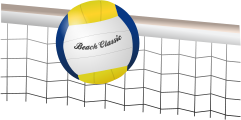 Gminny Turniej Piłki Siatkowej Drużyn Mieszanych                               o „Puchar Wójta Gminy Kamionka Wielka” termin: 17 listopada 2019 roku g.: 11:00miejsce: sala gimnastyczna Szkoły Podstawowej im. Wincentego Witosa w Królowej Górnejregulamin turnieju i druki zgłoszeniowe do pobraniaGminny Turniej Piłki Siatkowej Mężczyzn                                                    o „Puchar Wójta Gminy Kamionka Wielka” termin: 01 grudnia 2019 roku g.: 12:00miejsce: sala gimnastyczna Szkoły Podstawowej nr 2 im. Św. Kingi w Kamionce Wielkiej regulamin turnieju i druki zgłoszeniowe do pobrania